The GYEMS.CN  RMD-L Series Rotary actuators
Introductory CourseAdvantages: Built in motor controller and encoderAbsolute encoder, no calibrationReversible - acts as a suspensionHigh Torque, Superior to steppersCan hold position without burning out. (unlike brushed)High torque construction, 4 side threaded holes.Disadvantages:Limited documentation, no Arduino librariesRS485 - Not a duplex communicationNot accurate at low speeds, comparing to steppersBuilt in PID needs improvement - No Derivative Function

We Will Cover:Hardware overviewConnecting to the RMD Motor Assistant - TestingConnecting To Arduino ( Teensy 3.6)Sending a CommandReading a response  (Encoders readings)Mitch's "Grand Achitecture" for an 10 motor project (Teensy)Hardware Various sizes from 40 to 90mm Diameter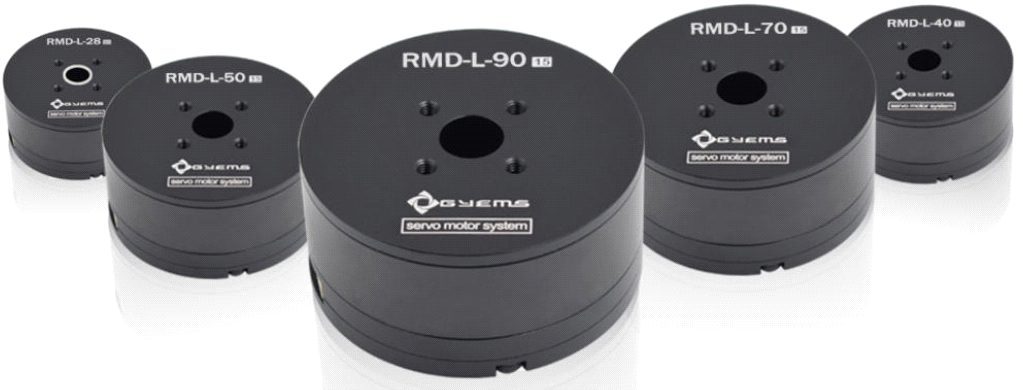 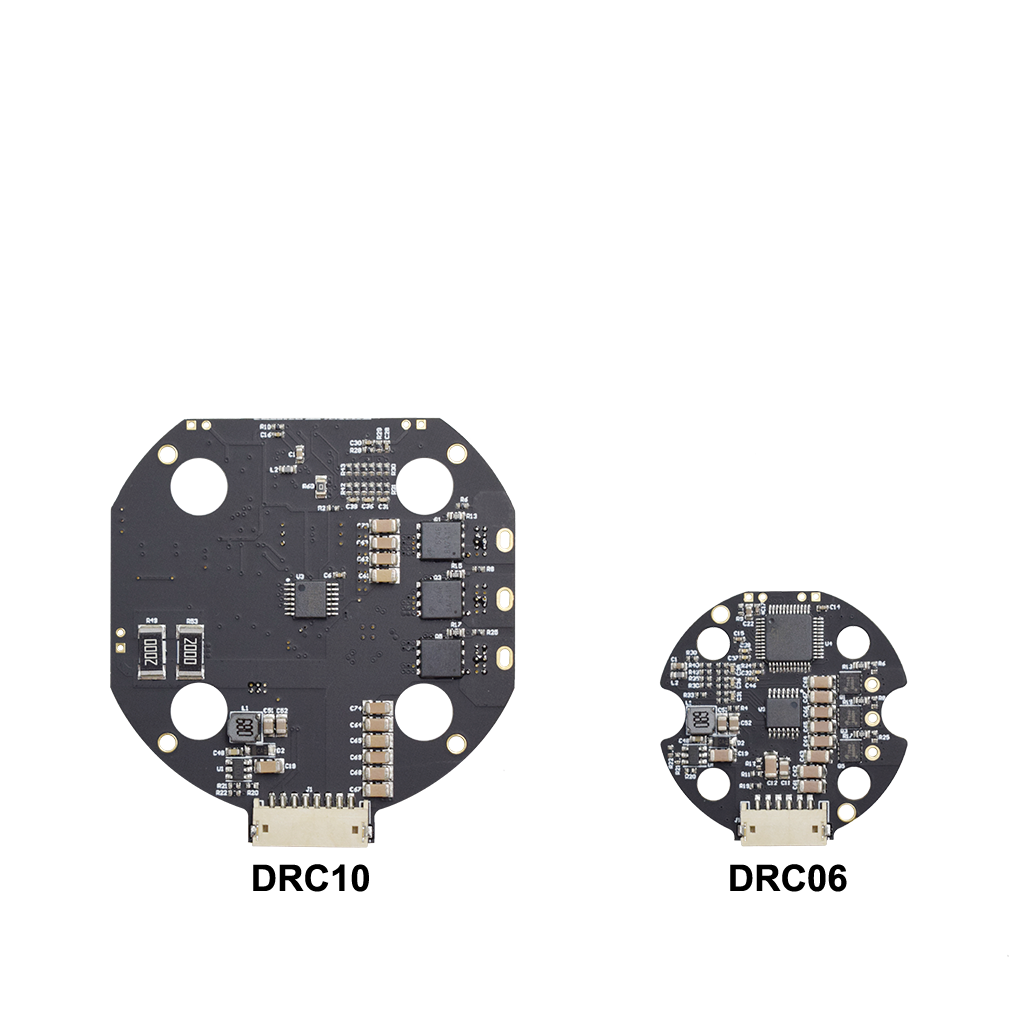 Power and ID Setting: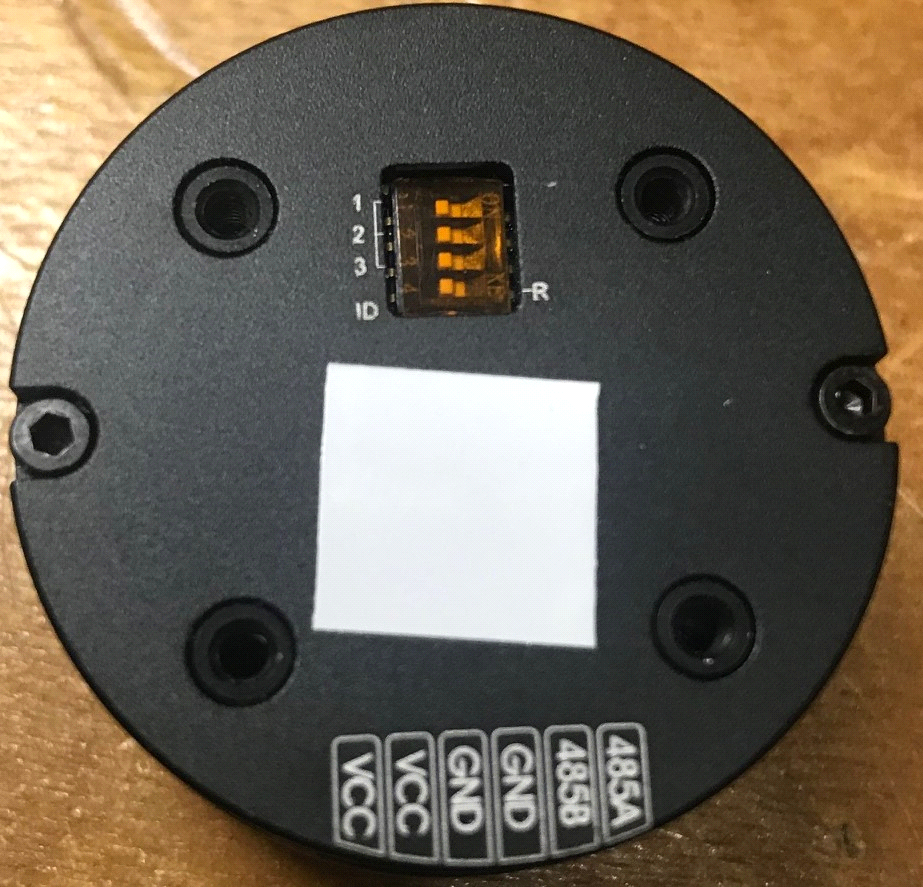 Power - 12 to 16V  Max 3 A per motorID Truth table 1 to 8 motors per BUS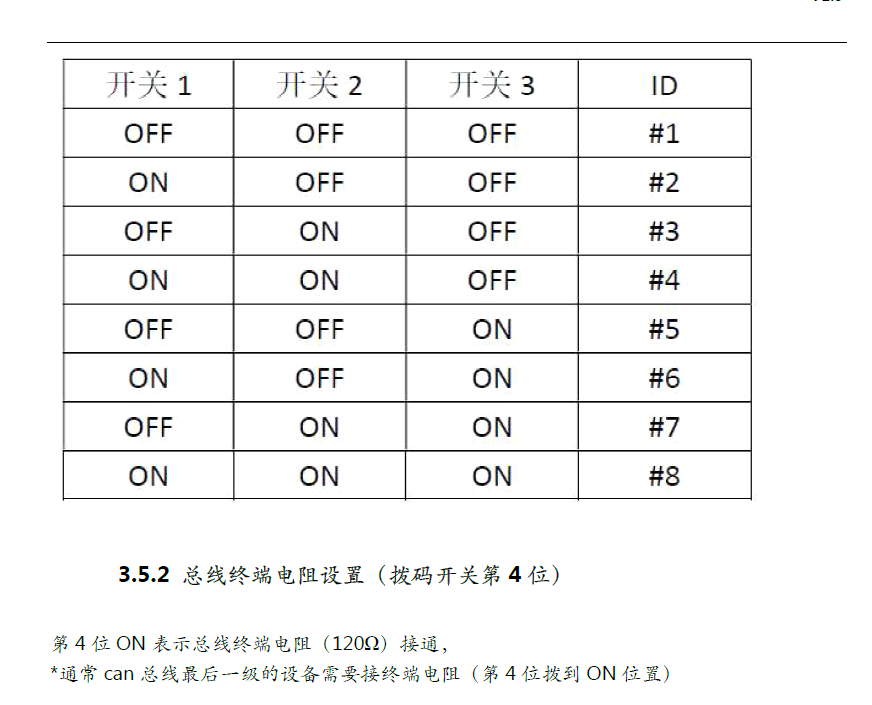 RS 485 to USB ADAPTER Recommend:DROK TTL to RS485 Adapter Module 485 to TTL Signal Single Chip SerialUSB to UART Recommend:DSD TECH USB to TTL Serial Converter CP2102 with 4 PIN Dupont Cable Compatible with Windows 7,8,10,Linux,Mac OSX 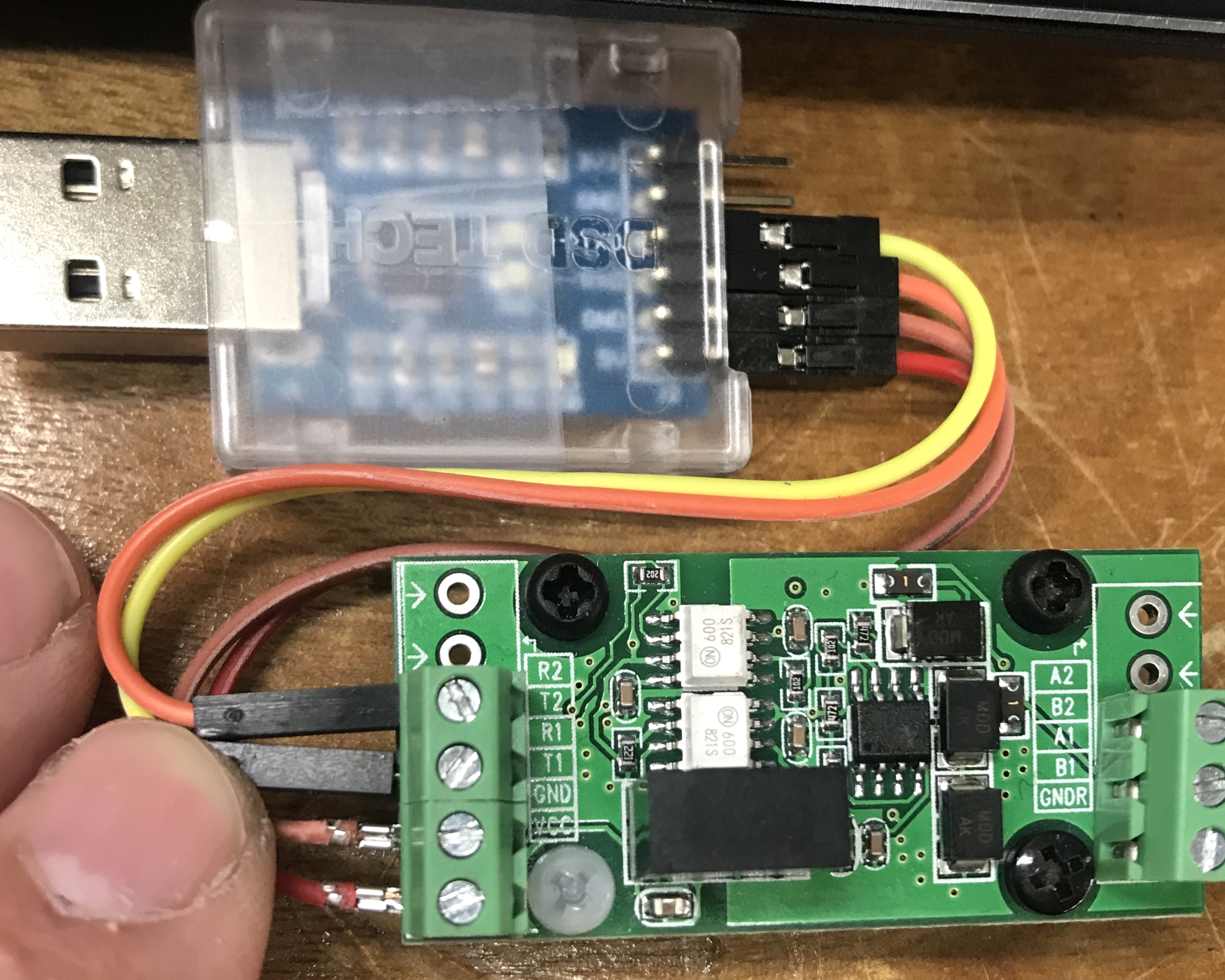 Or you can get a USB to RS485 Convertor,  works well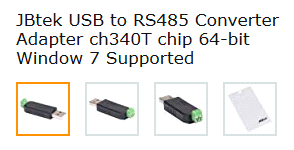 The RMD Motor Assistant 
- Connect to USB, Power UP the unit, a green LED should be ON- In "Device Manager" find your USB to RS adapter COM Port- Leave the default Baud, Select the proper motor ID.
- The "Disconnect" button means you're connected!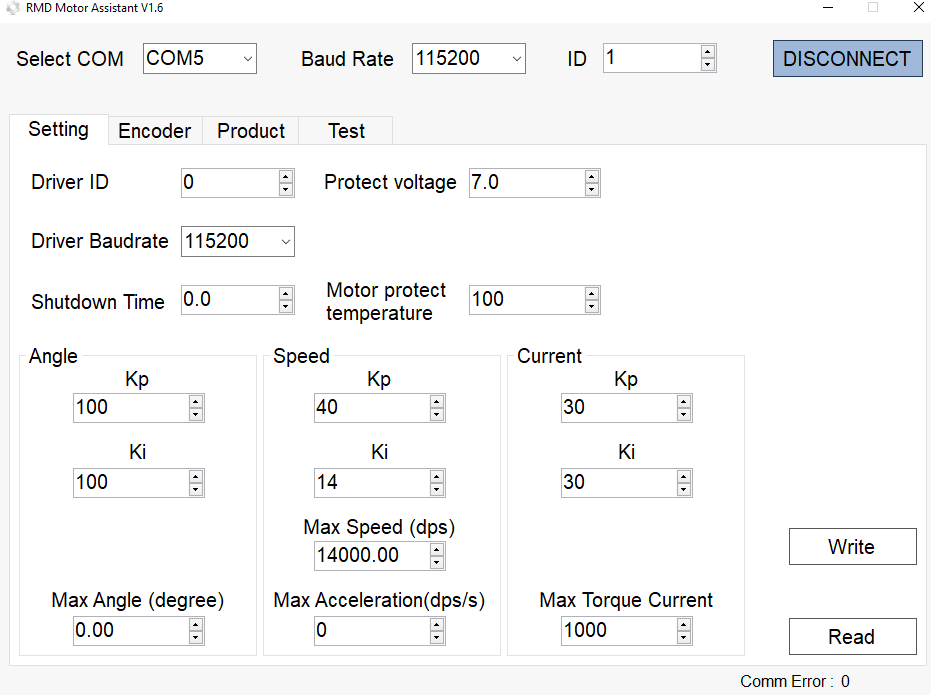 Connecting To Arduino ( Teensy 3.6)- Hardware setup: RS convertors go UART of the Arduino 
RX to RX and TX to TX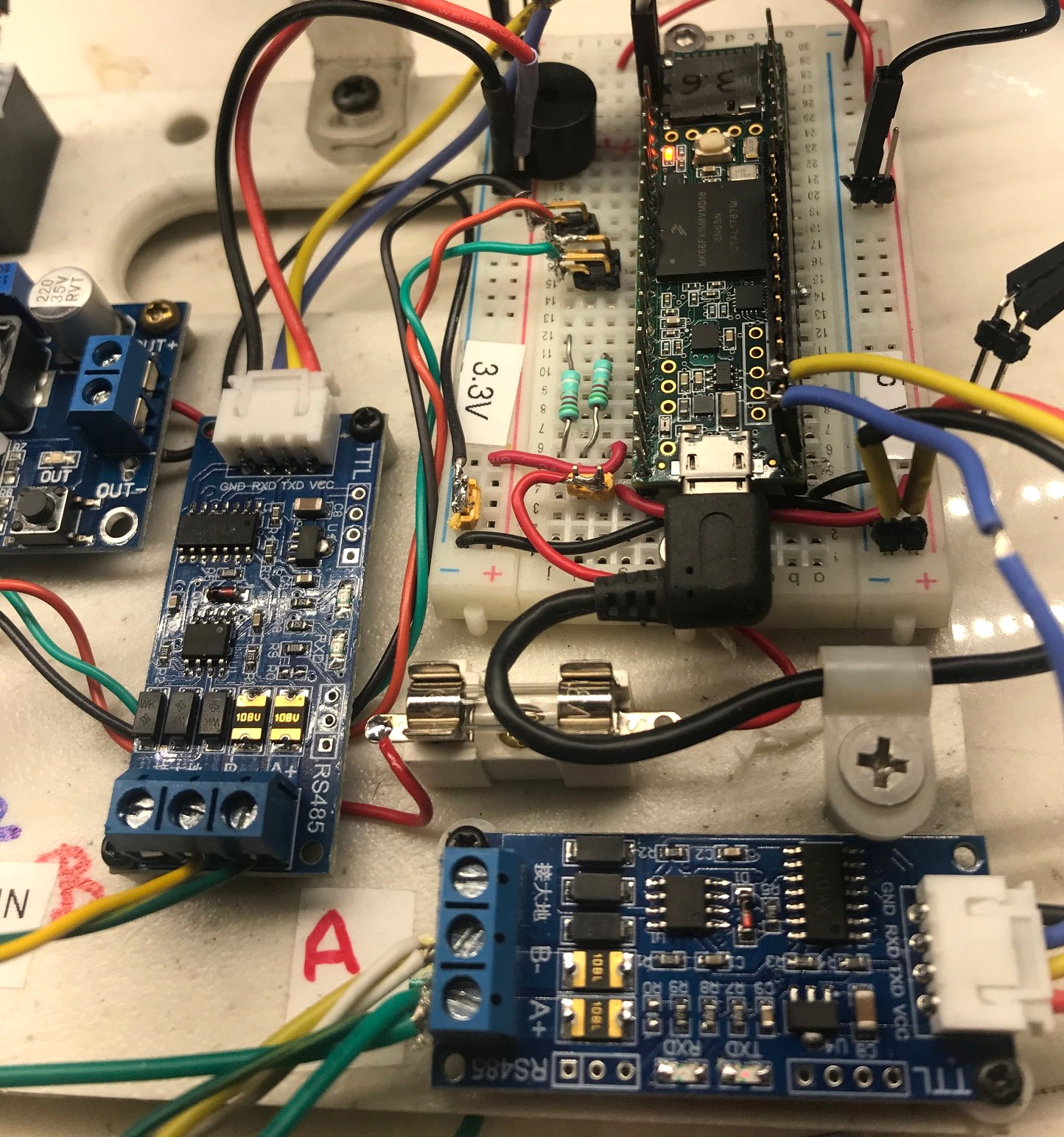 Sending a commandRS485 - is not DUPEX - Remember at all times!It is based on Ask and Answer. Only RX or TX can travel at one time!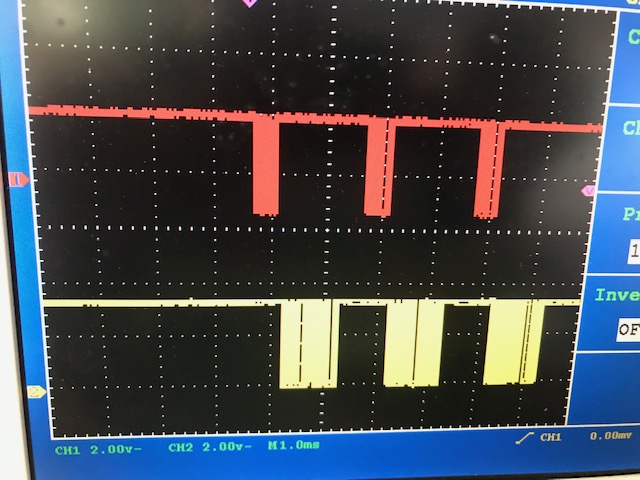 Here we have the Gyems Prototcols:http://dow.gyems.cn/RMD-servo%20motor%20control%20protocol%20（RS485%29%20V1.6.pdfExample:   Go to Angle at a certain Speed:User Manual:Position closed-loop control command 2 (14byte)The host computer sends the command to control the position of the motor (multi-turn Angle), the control value angle Control is int64_t, corresponding to the actual position is 0.01degree/LSB, that is 36000 represents 360°, and the motor rotation direction is determined by the difference between the target position and the current position. The control value maxSpeed limits the maximum speed of motor rotation, which is uint32_t type, corresponding to the actual speed of 0.01dps/LSB, namely 36000 represents 360dps.Arduino Code:   if (inChar == 'g')    {      Angle_Speed (0, 200.03, 1); // this is 0º at 200º/sec , motor 1      delay (2);   }void Angle_Speed (float m_angle, float m_speed, unsigned char motor_id){  long motor_angle = m_angle * 100;  int motor_speed = m_speed * 100;  byte cmd_send_buf[18];  cmd_send_buf[0] = 0x3E;  //header  cmd_send_buf[1] = 0xA4;   // cmd_id-- position mode 2 cmd_send_buf[3] = 0x0C;      // data length  cmd_send_buf[4] = cmd_send_buf[0] + cmd_send_buf[1] + cmd_send_buf[2] +cmd_send_buf[3] ;      cmd_send_buf[5] = motor_angle; // angle data low byte - unit 0.01  degrees  cmd_send_buf[6] = motor_angle >> 8;  cmd_send_buf[7] = motor_angle >> 16;  cmd_send_buf[8] = motor_angle >> 24;  cmd_send_buf[9] = motor_angle >> 32;  cmd_send_buf[10] = motor_angle >> 40;  cmd_send_buf[11] = motor_angle >> 48;  cmd_send_buf[12] = motor_angle >> 56;  cmd_send_buf[13] = motor_speed;  // speed data low byte  0.01 deg per sec  cmd_send_buf[14] = motor_speed >> 8;  cmd_send_buf[15] = motor_speed >> 16;  cmd_send_buf[16] = motor_speed >> 24;  cmd_send_buf[17] = cmd_send_buf[5] + cmd_send_buf[6] + cmd_send_buf[7] + cmd_send_buf[8] + cmd_send_buf[9] + cmd_send_buf[10]+ cmd_send_buf[11] + cmd_send_buf[12] + cmd_send_buf[13] + cmd_send_buf[14] + cmd_send_buf[15] + cmd_send_buf[16];  // check sum .  Serial1.write (cmd_send_buf, 18);  delay (2);}Reading a response  (Encoders readings)Function written by the famous Paul StoffregenIt is essential to read encoders!Arduino Code: Read Request based on motor ID:void Read_Enc ( unsigned char motor_id){ //16383 steps per turn  byte cmd_send_buf[5];  cmd_send_buf[0] = 0x3E;  //header  cmd_send_buf[1] = 0x90;   // cmd_id-- Read enc  cmd_send_buf[2] = motor_id;  cmd_send_buf[3] = 0x00;      // data lenght  cmd_send_buf[4] = cmd_send_buf[0] + cmd_send_buf[1] + cmd_send_buf[2] + cmd_send_buf[3]; // check sum  Serial1.write (cmd_send_buf, 5);delay (2);// wait for response}Response from the motor processing:  if (Serial1.available()) {    uint8_t b = Serial1.read();  // always read the first incoming byte    if (b == 0x3E) {      num_received = 0;  // if begin of message, forget everything previously received      //Serial.println ("new message:");    }    else {      mybuffer[num_received+1] = b;  // otherwise, put the byte into the buffer      num_received = num_received + 1;      if (num_received == 11 && mybuffer[1] == 0x90 )        { Enc_Calc(); // function to extract encoder readings from        }      }  // end of "if getting bytes in the array      // check if the buffer is full (shouldn't happen, right?)      if (num_received >= 20) {        num_received = 0;  // discard everything        PrintOnce = 0;        Serial.print(" Overflow ");      } // end of else iterationConverting the incoming Encoder reading in an angle for each motor number:void Enc_Calc(){ int Enc_Read = mybuffer[5] + (mybuffer[6] << 8);  Mot_Ang_Read = (360 * Enc_Read) / 16383.00;Serial.print(mybuffer[2], DEC);  // the motor id, there are up to 8 on a bus.    Serial.print(": ");    Serial.print(Mot_Ang_Read, 2);    Serial.println("°");}Mitch's "Grand Achitecture" for an 10 motor project (Teensy)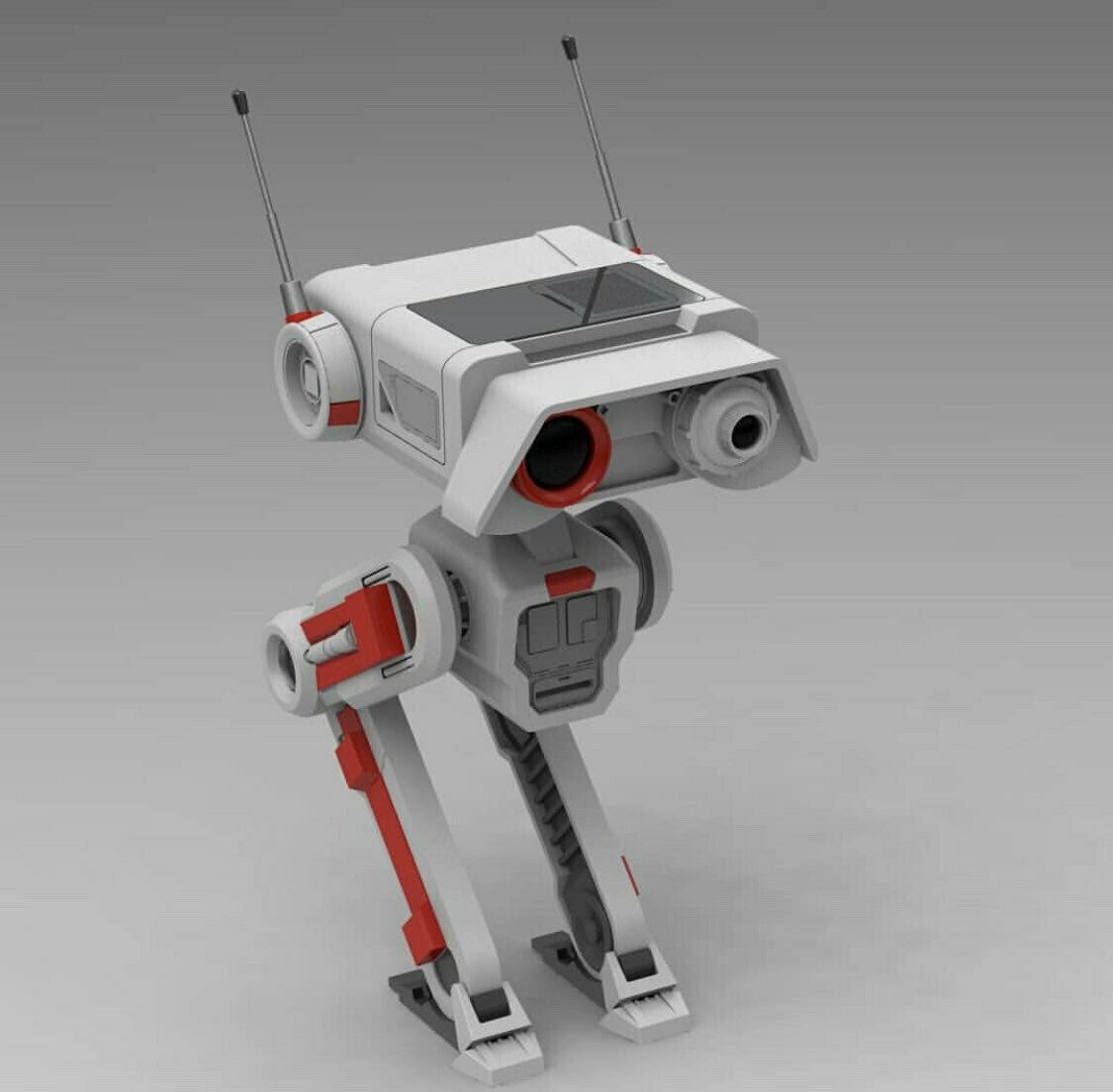 - There will be 2 RS to UART Ports, each controlling 8 motors .
- Knowing all legs angles at all times, the center of gravity can be positioned above the foot signature of the robot.
- An IMU will keep track of the attitude.Your questions at:  Haralambie@yahoo.comData FieldInstructionsDataDATA[0]Head byte0x3EDATA[1]Command byte0xA4DATA[2]ID byte0x01~0x20DATA[3]Data length byte0x0CDATA[4]Frame header check byteDATA[0]~DATA[3]byte checksumDATA[5]Position control low byte 1DATA[5] = *(uint8_t *)(&angleControl)DATA[6]Position control byte 2DATA[6] = *((uint8_t *)(&angleControl)+1)DATA[7]Position control byte 3DATA[7] = *((uint8_t *)(&angleControl)+2)DATA[8]Position control byte 4DATA[8] = *((uint8_t *)(&angleControl)+3)DATA[9]Position control byte 5DATA[9] = *((uint8_t *)(&angleControl)+4)DATA[10]Position control byte 6DATA[10] = *((uint8_t *)(&angleControl)+5)DATA[11]Position control byte 7DATA[11] = *((uint8_t *)(&angleControl)+6)DATA[12]Position control high byte 1DATA[12] = *((uint8_t *)(&angleControl)+7)DATA[13]Speed limit low byte 1DATA[13] = *(uint8_t *)(&maxSpeed)DATA[14]Speed limit byte 2DATA[14] = *((uint8_t *)(&maxSpeed)+1)DATA[15]Speed limit byte 3DATA[15] = *((uint8_t *)(&maxSpeed)+2)DATA[16]Speed limit high byte 4DATA[16] = *((uint8_t *)(&maxSpeed)+3)DATA[17]Data check byteDATA[5]~DATA[16]byte checksum